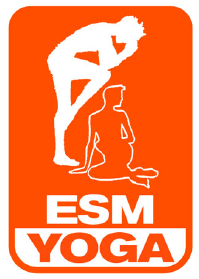 NOM :	……………………………………………………….…… 	Prénom :………………………………………………….…..(Ecrivez très lisiblement vos nom et prénom)Adresse : …………………………………………………………………………………………………………………………………….…….Code postal :……………………………  Commune :…………………………………………………………..……………………….Date de naissance : ………………………………...  Profession : …………………………..……………………………………..Tél domicile :	…………………………….………...  Tél portable :…………………………………………………….…………email : ………………………………………………………………………………………………………………………. (bien lisible)Quel cours choisissez-vous ? :  lundi 1er cours à 17h30 lundi 2ème cours à 18h40 lundi 3ème cours à 19h50 mercredi à 9h30Le paiement se fera au Forum des Associations de Magnanville le 9 septembre ou lors du premier cours (paiement avant le 30 septembre 2023 dernier délai).Cotisations 2023/2024 (entourez celle qui vous concerne) :Mode de paiement : 1 chèque  2 chèques  3 chèques à l'ordre de ESM YOGA.Date et signature :Tarif adhésion annuelleMagnanvilloisExtra murosIndividuelle220 €250 €Couple420 €480 €Jeune 18/25 ans120 €120 €Montant 1 chèque220 €250 €420 €480 €120 €si 2 chèques110 € x 2125 € x 2210 € x 2240 € x 260 € x 2si 3 chèques75 € + 75 € + 70 €85 € + 85 € + 80 €140 € x 3160 € x 340 € x 3Contact : Véronique MILAN, Présidente, 11 rue des Bergeronnettes –78200 MAGNANVILLECourriel : esmyoga78@gmail.com